CALCIO A CINQUESOMMARIOSOMMARIO	1COMUNICAZIONI DELLA F.I.G.C.	1COMUNICAZIONI DELLA L.N.D.	1COMUNICAZIONI DELLA DIVISIONE CALCIO A CINQUE	1COMUNICAZIONI DEL COMITATO REGIONALE MARCHE	1COMUNICAZIONI DELLA F.I.G.C.COMUNICAZIONI DELLA L.N.D.COMUNICAZIONI DELLA DIVISIONE CALCIO A CINQUECOMUNICAZIONI DEL COMITATO REGIONALE MARCHEPer tutte le comunicazioni con la Segreteria del Calcio a Cinque - richieste di variazione gara comprese - è attiva la casella e-mail c5marche@lnd.it; si raccomandano le Società di utilizzare la casella e-mail comunicata all'atto dell'iscrizione per ogni tipo di comunicazione verso il Comitato Regionale Marche. SPOSTAMENTO GARENon saranno rinviate gare a data da destinarsi. Tutte le variazioni che non rispettano la consecutio temporum data dal calendario ufficiale non saranno prese in considerazione. (es. non può essere accordato lo spostamento della quarta giornata di campionato prima della terza o dopo la quinta).Le variazione dovranno pervenire alla Segreteria del Calcio a Cinque esclusivamente tramite mail (c5marche@lnd.it) con tutta la documentazione necessaria, compreso l’assenso della squadra avversaria, inderogabilmente  entro le ore 23:59 del martedì antecedente la gara o entro le 72 ore in caso di turno infrasettimanale.Per il cambio del campo di giuoco e la variazione di inizio gara che non supera i 30 minuti non è necessaria la dichiarazione di consenso della squadra avversaria.NOTIZIE SU ATTIVITA’ AGONISTICACALCIO A CINQUE SERIE C2VARIAZIONI AL PROGRAMMA GAREGIRONE CRISULTATIRISULTATI UFFICIALI GARE DEL 13/01/2023Si trascrivono qui di seguito i risultati ufficiali delle gare disputateCLASSIFICAGIRONE AGIRONE BGIRONE C*     *     *Il versamento delle somme relative alle ammende comminate con il presente Comunicato Ufficiale deve essere effettuato entro il 30 gennaio 2023 a favore di questo Comitato Regionale mediante bonifico bancario da versare alle seguenti coordinate: BNL – ANCONABeneficiario: 	Comitato Regionale Marche F.I.G.C. – L.N.D.IBAN: 		IT13E0100502604000000001453Eventuali reclami con richieste di copia dei documenti ufficiali avverso le decisioni assunte con il presente Comunicato dovranno essere presentati, ai sensi dell’art. 76 C.G.S., alla:F.I.G.C. – Corte Sportiva di Appello TerritorialeVia Schiavoni, snc – 60131 ANCONA (AN)PEC: marche@pec.figcmarche.itIl pagamento del contributo di reclamo dovrà essere effettuato: - Tramite Addebito su Conto Campionato - Tramite Assegno Circolare Non Trasferibile intestato al Comitato Regionale Marche F.I.G.C. – L.N.D. - Tramite Bonifico Bancario IBAN FIGC: IT13E0100502604000000001453*     *     *ORARIO UFFICIL’orario di apertura degli uffici del Comitato Regionale Marche è il seguente:E’ comunque attivo durante i suddetti orari, salvo assenza degli addetti, anche il servizio telefonico ai seguenti numeri:Ufficio Segreteria		071/28560404Ufficio Amministrazione	071/28560322 Ufficio Tesseramento 	071/28560408 Ufficio Emissione Tessere	071/28560401Pubblicato in Ancona ed affisso all’albo del C.R. M. il 17/01/2023.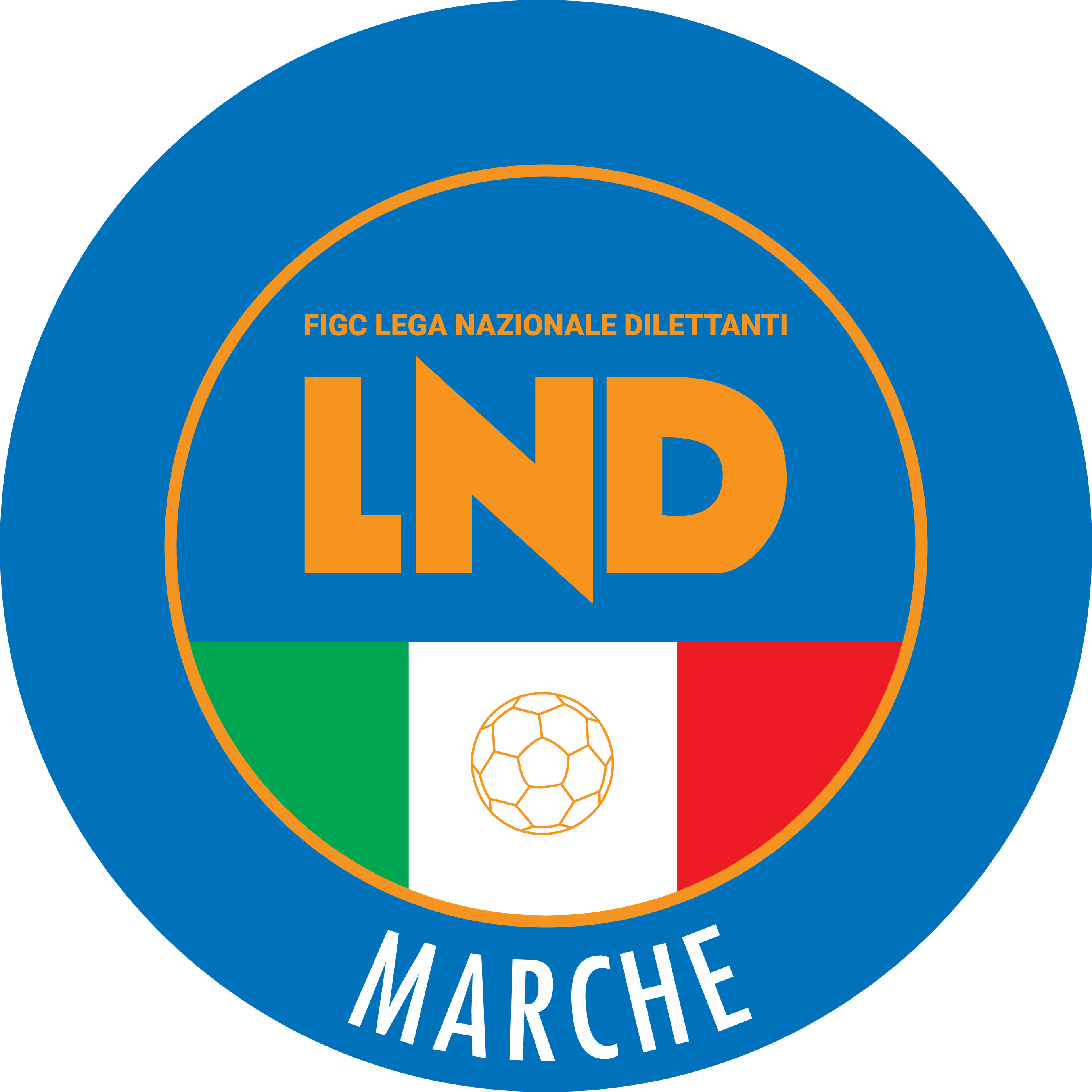 Federazione Italiana Giuoco CalcioLega Nazionale DilettantiCOMITATO REGIONALE MARCHEVia Schiavoni, snc - 60131 ANCONACENTRALINO: 071 285601 - FAX: 071 28560403sito internet: marche.lnd.ite-mail: c5marche@lnd.itpec: c5marche@pec.figcmarche.itTelegram: https://t.me/lndmarchec5Stagione Sportiva 2022/2023Comunicato Ufficiale N° 77 del 17/01/2023Stagione Sportiva 2022/2023Comunicato Ufficiale N° 77 del 17/01/2023Data GaraN° Gior.Squadra 1Squadra 2Data Orig.Ora Var.Ora Orig.Impianto18/01/20232 RL ALTRO SPORT CALCIO A 5NUOVA JUVENTINA FFC20/01/202322:0021:45SquadraPTGVNPGFGSDRPEA.S.D. FUTSAL MONTEMARCIANO C5321310214624220A.S.D. AMICI DEL CENTROSOCIO SP.28139135432220A.S.D. CITTA DI OSTRA28139135439150A.S.D. ANCONITANA CALCIO A 528139134231110A.S.D. PIEVE D ICO CALCIO A 524138056643230A.P.D. VERBENA C5 ANCONA2213715544860A.S.D. CHIARAVALLE FUTSAL2013625433490A.S.D. OLYMPIA FANO C516134453942-30A.S.D. LUCREZIA CALCIO A 516134453235-30A.S.D. ACLI MANTOVANI CALCIO A 514134273850-120A.S.D. GNANO 0410133194361-180A.S.D. AVIS ARCEVIA 19649132382952-230A.S.D. OLIMPIA JUVENTU FALCONARA8132293954-150A.S.D. NEW ACADEMY51312102660-340SquadraPTGVNPGFGSDRPEA.S.D. BAYER CAPPUCCINI351311205525300U.S. TRE TORRI A.S.D.331311025423310A.S. AVENALE27138324326170A.P. AURORA TREIA24137335640160S.S. CALCETTO CASTRUM LAURI24137333436-20A.S.D. CASTELBELLINO CALCIO A 52113634423930A.S.D. GAGLIOLE F.C.2013625474160A.S.D. REAL FABRIANO16135173639-30U.S.D. ACLI VILLA MUSONE1513436393630A.S.D. OSIMO FIVE13133462842-140A.S.D. FUTSAL SAMBUCHETO12133373244-120A.S.D. POLISPORTIVA VICTORIA12133373257-250A.S.D. POLVERIGI C551312102851-230POL. SERRALTA01300133764-270SquadraPTGVNPGFGSDRPEA.S.D. NUOVA JUVENTINA FFC4214140011244680A.S.D. FUTSAL CASELLE341411127043270A.S.D. ROCCAFLUVIONE29139225035150A.S.D. REAL ANCARIA25148155140110POL. CSI STELLA A.S.D.2313724615470A.S.D. L ALTRO SPORT CALCIO A 523147254647-10POL.D. U.MANDOLESI CALCIO2014626454410A.S.D. REAL EAGLES VIRTUS PAGLIA1713526484800A.S.D. ACLI AUDAX MONTECOSARO C513134184860-120A.S. RIVIERA DELLE PALME12134093144-130A.S.D. FUTSAL CAMPIGLIONE10133193345-120A.S.D. FUTSAL PRANDONE101431104054-140S.S.D. PICENO UNITED MMX A R.L.9142392358-350S.S.D. FUTSAL SANGIUSTESE A.R.L.81422105092-420GIORNOMATTINOPOMERIGGIOLunedìchiuso15.00 – 17.00Martedì10.00 – 12.00chiusoMercoledìchiusochiusoGiovedì10,00 – 12.00 chiusoVenerdìchiusochiusoIl Responsabile Regionale Calcio a Cinque(Marco Capretti)Il Presidente(Ivo Panichi)